Деньги — неотъемлемая часть жизнедеятельности человека. Важно ценить их, понимать, как они добываются и на что расходуются. Но главное, учиться их грамотно тратить и приумножать. Финансовая грамотность детей – это то, что сделает ребенка уверенным, серьезным и предприимчивым в будущем.Цель финансовой грамотности в том, чтобы помочь детям социализироваться и достичь успеха в будущем. Они узнают, как работает экономика в обществе и формируют правильное отношение к деньгам.Данный процесс лучше начинать с 5-6-летнего возраста. В этот период дети способны легко усваивать информацию о природе денег, назначении и источниках их появления. В этом возрасте нужно привить ребёнку понимание дохода как результата труда. Важно, чтобы он знал, что родители работают и получают за это деньги. С этого и начинается формирование финансовой грамотности у детей. Показывайте ребёнку монеты и купюры разных номиналов и не бойтесь включать их в игровые сценарии. Такие игры для финансовой грамотности развивают моторику, внимание, речь, визуальную память, а также повышают интерес к математике. Сортируйте деньги по номиналу, цвету, размеру. Вместе ищите закономерности – одинаковые или лишние в ряду монеты и купюры.В промежутке между 7-10 годами ваше чадо способно контролировать свой бюджет и совершать несложные процедуры по его приумножению. Именно в этом возрасте необходимо ввести такое понятие карманных денег. Для этого договоритесь с малышом о конкретной сумме, которую вы будете ежедневно ему выдавать. Соответственно, эти деньги он без труда сможет потратить на личные нужды.В то же время следует обсуждать расходы малыша и говорить, как правильно распределять свои финансы. В 7-10 лет он может обосновать свои растраты, сравнивать стоимость идентичных товаров, выбирать приемлемую цену и экономить. В перспективе 7-10-летние дети способны откладывать часть карманных денег с последующим их накоплением на среднесрочный период (не более 1-3 месяцев). В младших классах познакомьте ребёнка с покупками в крупных магазинах и смыслом чека. Попросите его самостоятельно расплатиться на кассе. Постарайтесь не потакать минутным желаниям ребёнка на шопинге. Расскажите, что у вещей есть своя цена и почему каждая из них стоит по-разному. Затем составьте список желаемого и определите, что нужно сделать, чтобы купить это.Например: «Если выступишь на олимпиаде по математике, то мы сможем купить тебе эту вещь». Главное, не поощрять ребёнка за то, что он хорошо учится или убирается в комнате. Так, он может начать шантажировать. Поощряйте только сверхусилия – то, что не входит в его обязанности.С 11 лет ребёнок уже понимает, кто зарабатывает деньги в семье. Однако воспринимает зарплаты взрослых как космические по суммам, так как не задумывается о тратах на продукты и ЖКХ. Будет хорошо, если вы проявите доверие и будете честны с ним, рассказав, какие основные статьи расходов у вас есть. Чтобы научить детей финансовому планированию, договоритесь с ними, что дадите им деньги сразу на весь месяц. Объясните, что они должны правильно спланировать свои расходы и «растянуть» этот бюджет на весь срок. Если ребёнок обратился к вам за деньгами раньше срока, предупредите его, что в следующий раз не станете ему помогать (кроме самого нужного) до начала нового месяца.Родителям важно быть последовательным в решениях. Когда ребёнок не выполнит договорённостей во второй раз, вы должны отказать ему в карманных деньгах, иначе он не поймёт урока.В 11-12 лет ребенок может справиться с планированием своего бюджета и откладывать от части полученных им доходов (примерно 10-30%) с целью накопления денежных средств.В 14-18 лет несложно ставить собственные финансовые цели, вести учет личного бюджета, использовать разнообразные денежные инструменты (пластиковые карты, электронные кошельки, банкинг). 16-летние учащиеся знают о товарообменных соглашениях. Они способны вести диалог с потенциальными работодателями и анализировать финансовую информацию.Предложите ребёнку вести регулярный финансовый план. Личное планирование может быть не долгим – до года, но зато оно приучит к чёткому достижению целей. Распределите доходы по необходимым и второстепенным тратам, откладывая при этом 10% в копилку, а 5% – как финансовую подушку на чёрный день.Обучите методу пяти конвертов, где нужно разделить месячный бюджет на пять и разложить полученное по конвертам. Четыре конверта – это бюджет на месяц (один конверт на одну неделю). Пятый конверт – накопления, которые нельзя трогать.Если вы открываете детям первую карточку, скачайте отдельные банковские приложения: TinkoffJunior, СберKids, Райффайзен-Start. Там можно устанавливать лимиты трат и отслеживать расходы, но лучше, когда он сам будет контролировать свои деньги. Обучайте своих детей финансовой грамотности самостоятельно, или с помощью специалистов по финансовой грамотности– это важная составляющая общего образовательного процесса. За подробной консультацией ждём Вас по адресам:Консультационный центр и пункты по защите прав потребителей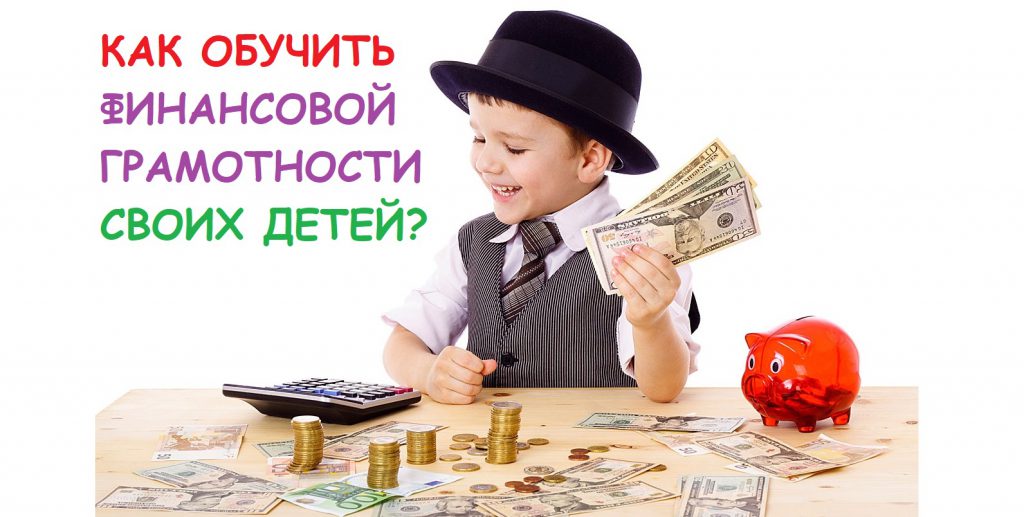 ФБУЗ «Центр гигиены и эпидемиологии в Иркутской области»г.Иркутск, ул.Трилиссера, 51,   8(395-2)22-23-88  Пушкина, 8,   8(395-2)63-66-22 zpp@sesoirk.irkutsk.ru. г.Ангарск, 95 кв. д.17   тел.8(395-5) 67-55-22 ffbuz-angarsk@yandex.ruг.Усолье-Сибирское, ул.Ленина, 73                           тел.8(395-43) 6-79-24 ffbuz-usolie-sibirskoe@yandex.ruг.Черемхово, ул.Плеханова, 1, тел.8(395-46) 5-66-38; ffbuz-cheremxovo@yandex.ruг.Саянск, мкр.Благовещенский, 5а, тел.8(395-53) 5-24-89;  ffbus-saynsk@yandex.ruп.Залари (обращаться в г.Иркутск, г.Саянск)г.Тулун,     ул.Виноградова, 21, тел. 8(395-30) 2-10-20; ffbuz-tulun@yandex.ruг.Нижнеудинск, ул.Энгельса, 8                                    тел.8(395-57)7-09-53, ffbuz-nizhneudinsk@yandex.ru, г.Тайшет,ул.Северобазарная, 3-1н ,                                         тел. 8(395-63) 5-35-37;ffbuz-taishet@yandex.ruг.Братск, (обращаться в г.Иркутск)г.Железногорск-Илимский, (обращаться в г.Иркутск, г.Усть-Кут)г.Усть-Илимск, лечебная зона, 6                                        тел.8(395-35) 6-44-46;ffbuz-u-ilimsk@yandex.ruг.Усть-Кут, ул.Кирова, 91, тел.8(395-65) 5-26-44;  ffbuz-u-kut@yandex.ruп.Усть-Ордынский, пер.1-ый Октябрьский, 12  тел.8(395-41) 3-10-78, ffbuz-u-obao@yandex.ru